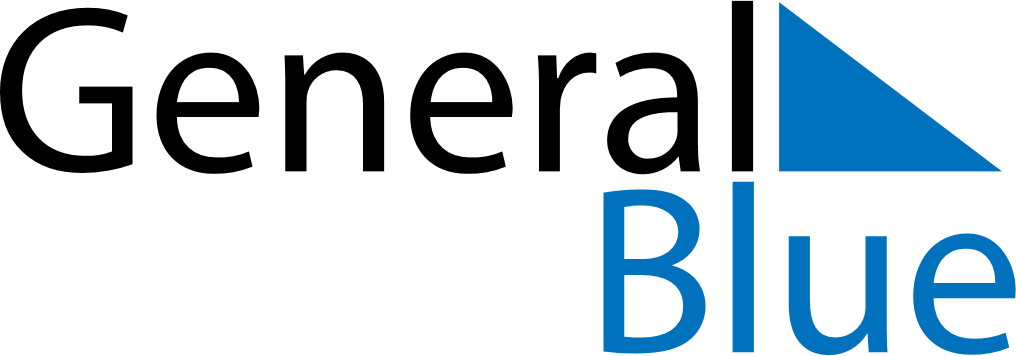 December 2024December 2024December 2024December 2024December 2024December 2024Sangre Grande, Sangre Grande, Trinidad and TobagoSangre Grande, Sangre Grande, Trinidad and TobagoSangre Grande, Sangre Grande, Trinidad and TobagoSangre Grande, Sangre Grande, Trinidad and TobagoSangre Grande, Sangre Grande, Trinidad and TobagoSangre Grande, Sangre Grande, Trinidad and TobagoSunday Monday Tuesday Wednesday Thursday Friday Saturday 1 2 3 4 5 6 7 Sunrise: 6:07 AM Sunset: 5:40 PM Daylight: 11 hours and 32 minutes. Sunrise: 6:07 AM Sunset: 5:40 PM Daylight: 11 hours and 32 minutes. Sunrise: 6:08 AM Sunset: 5:40 PM Daylight: 11 hours and 32 minutes. Sunrise: 6:08 AM Sunset: 5:40 PM Daylight: 11 hours and 32 minutes. Sunrise: 6:09 AM Sunset: 5:41 PM Daylight: 11 hours and 32 minutes. Sunrise: 6:09 AM Sunset: 5:41 PM Daylight: 11 hours and 31 minutes. Sunrise: 6:10 AM Sunset: 5:41 PM Daylight: 11 hours and 31 minutes. 8 9 10 11 12 13 14 Sunrise: 6:10 AM Sunset: 5:42 PM Daylight: 11 hours and 31 minutes. Sunrise: 6:11 AM Sunset: 5:42 PM Daylight: 11 hours and 31 minutes. Sunrise: 6:11 AM Sunset: 5:42 PM Daylight: 11 hours and 31 minutes. Sunrise: 6:12 AM Sunset: 5:43 PM Daylight: 11 hours and 30 minutes. Sunrise: 6:12 AM Sunset: 5:43 PM Daylight: 11 hours and 30 minutes. Sunrise: 6:13 AM Sunset: 5:44 PM Daylight: 11 hours and 30 minutes. Sunrise: 6:13 AM Sunset: 5:44 PM Daylight: 11 hours and 30 minutes. 15 16 17 18 19 20 21 Sunrise: 6:14 AM Sunset: 5:44 PM Daylight: 11 hours and 30 minutes. Sunrise: 6:14 AM Sunset: 5:45 PM Daylight: 11 hours and 30 minutes. Sunrise: 6:15 AM Sunset: 5:45 PM Daylight: 11 hours and 30 minutes. Sunrise: 6:15 AM Sunset: 5:46 PM Daylight: 11 hours and 30 minutes. Sunrise: 6:16 AM Sunset: 5:46 PM Daylight: 11 hours and 30 minutes. Sunrise: 6:16 AM Sunset: 5:47 PM Daylight: 11 hours and 30 minutes. Sunrise: 6:17 AM Sunset: 5:47 PM Daylight: 11 hours and 30 minutes. 22 23 24 25 26 27 28 Sunrise: 6:17 AM Sunset: 5:48 PM Daylight: 11 hours and 30 minutes. Sunrise: 6:18 AM Sunset: 5:48 PM Daylight: 11 hours and 30 minutes. Sunrise: 6:18 AM Sunset: 5:49 PM Daylight: 11 hours and 30 minutes. Sunrise: 6:19 AM Sunset: 5:49 PM Daylight: 11 hours and 30 minutes. Sunrise: 6:19 AM Sunset: 5:50 PM Daylight: 11 hours and 30 minutes. Sunrise: 6:20 AM Sunset: 5:50 PM Daylight: 11 hours and 30 minutes. Sunrise: 6:20 AM Sunset: 5:51 PM Daylight: 11 hours and 30 minutes. 29 30 31 Sunrise: 6:21 AM Sunset: 5:51 PM Daylight: 11 hours and 30 minutes. Sunrise: 6:21 AM Sunset: 5:52 PM Daylight: 11 hours and 30 minutes. Sunrise: 6:22 AM Sunset: 5:52 PM Daylight: 11 hours and 30 minutes. 